Supporting InformationEffect of changing alkyl chain in imidazolium based ionic liquid on the micellization behavior of anionic surfactant sodium hexadecyl sulfate in aqueous mediaHarsh Kumar*, Gagandeep KaurDepartment of Chemistry, Dr B R Ambedkar National Institute of Technology, Jalandhar – 144011, Punjab, IndiaEmail- h.786.man@gmail.com, manchandah@nitj.ac.inConductivity measurementsTable S1. Specific conductivity κ (µS cm-1) of SHS in water and in (0.02, 0.05 and 0.10 wt. %) of [C3mim] [Br] at (298.15, 303.15 and 308.15 K).Standard uncertainties s are s (T) = ±0.1 K, s (κ) = ±0.0001 mS/cm.Table S2. Specific conductivity κ (µS cm-1) of SHS in water and in (0.02, 0.05 and 0.10 wt. %) of [C4mim] [Br] at (298.15, 303.15 and 308.15 K).Standard uncertainties s are s (T) = ±0.1 0C, s (κ) = ±0.0001 mS/cm	Fluorescence measurementsTable S3 Pyrene II / IIII values of SHS in water and in the presence of (0.02, 0.05 and 0.10 wt.%) of [C3mim][Br] Table S4 Pyrene II / IIII values of SHS in the presence of (0.02, 0.05 and 0.10 wt.%) of [C4mim][Br] UV-Visible spectroscopyTable S5 Absorbance values of SHS in water and in the presence of (0.02, 0.05 and 0.10 wt.%) of [C3mim][Br] at 215 nm in aqueous mediaTable S6 Absorbance values of SHS in the presence of (0.02, 0.05 and 0.10 wt.%) of [C4mim][Br] at 215 nm in aqueous mediaConductivity measurement of [C3mim][Br]/SHS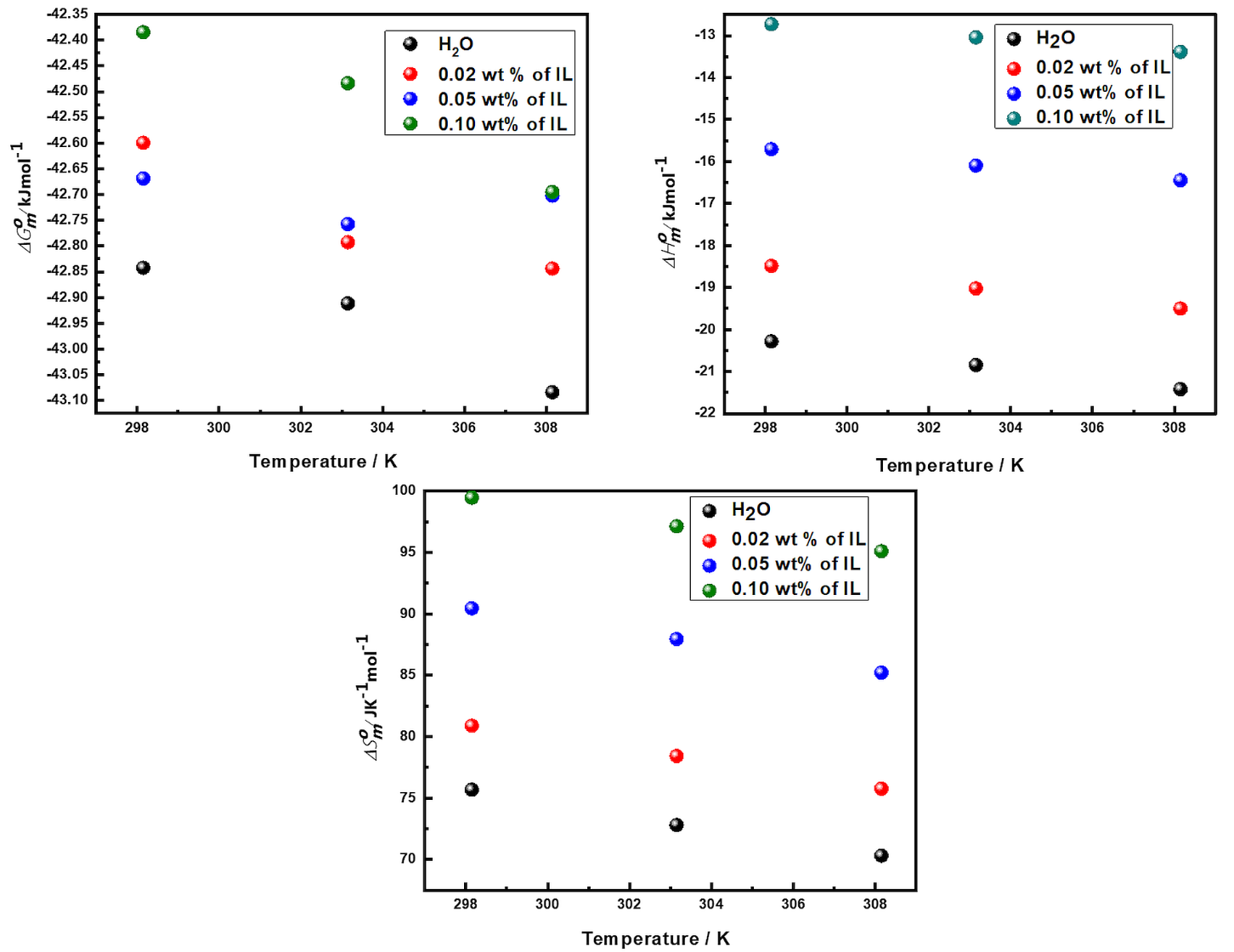 Figure S1 Plot of (a) standard free energy of micellization ΔG0m (b) standard enthalpy of micellization ΔH0m (c) standard entropy of micellization ΔS0m of SHS solutions in water and in the presence of (0.02, 0.05 and 0.10 wt.%) of [C3mim][Br] at different temperatures (298.15, 303.15 and 308.15 K) in the aqueous media.Conductivity measurement of [C4mim][Br]/SHS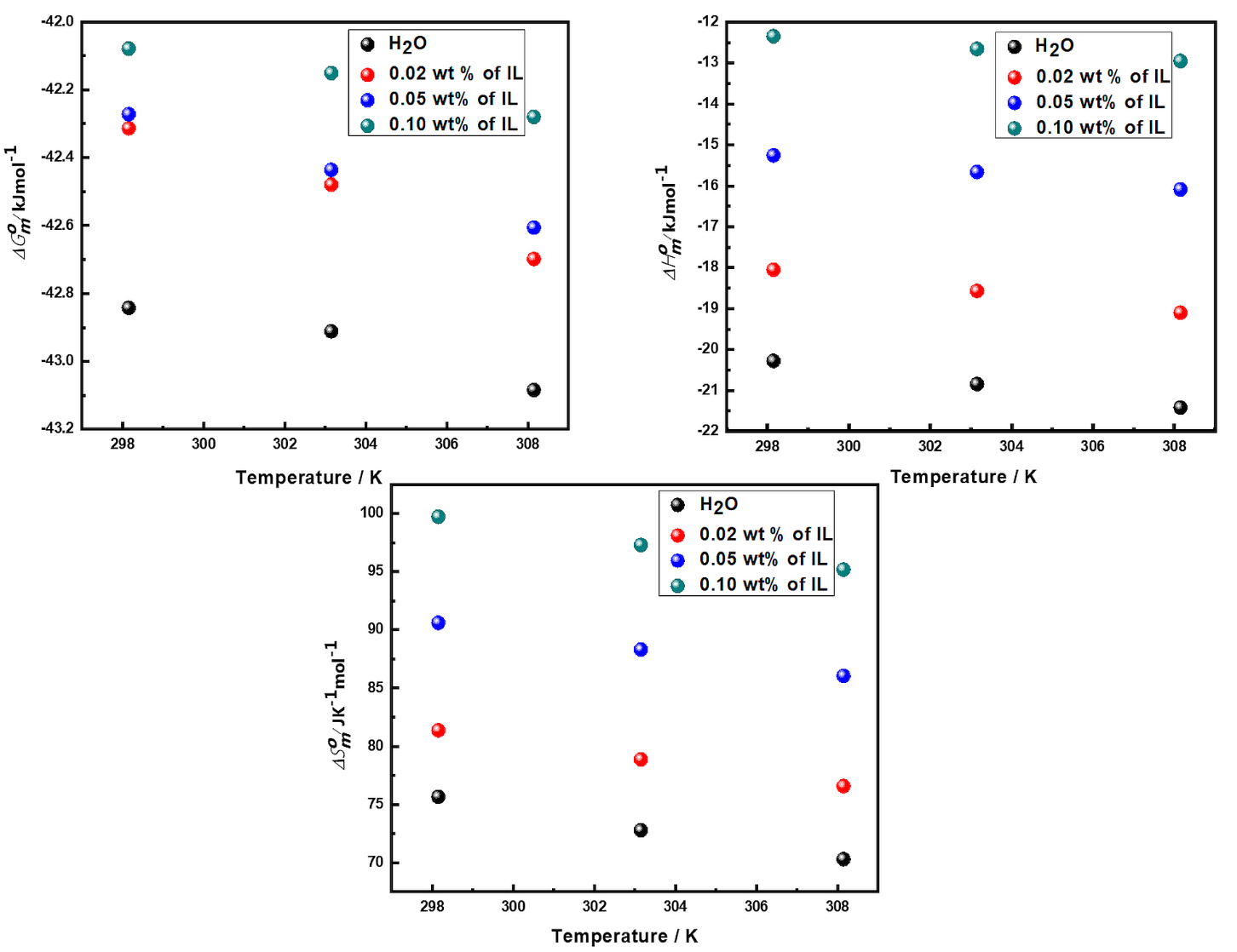 Figure S2 Plot of (a) standard free energy of micellization ΔG0m (b) standard enthalpy of micellization ΔH0m (c) standard entropy of micellization ΔS0m of SHS solutions in water and in the presence of (0.02, 0.05 and 0.10 wt.%) of [C4mim][Br] at different temperatures (298.15, 303.15 and 308.15 K) in the aqueous media.FT-IR Spectroscopic Study(A) 0.02wt. % of [C3mim][Br]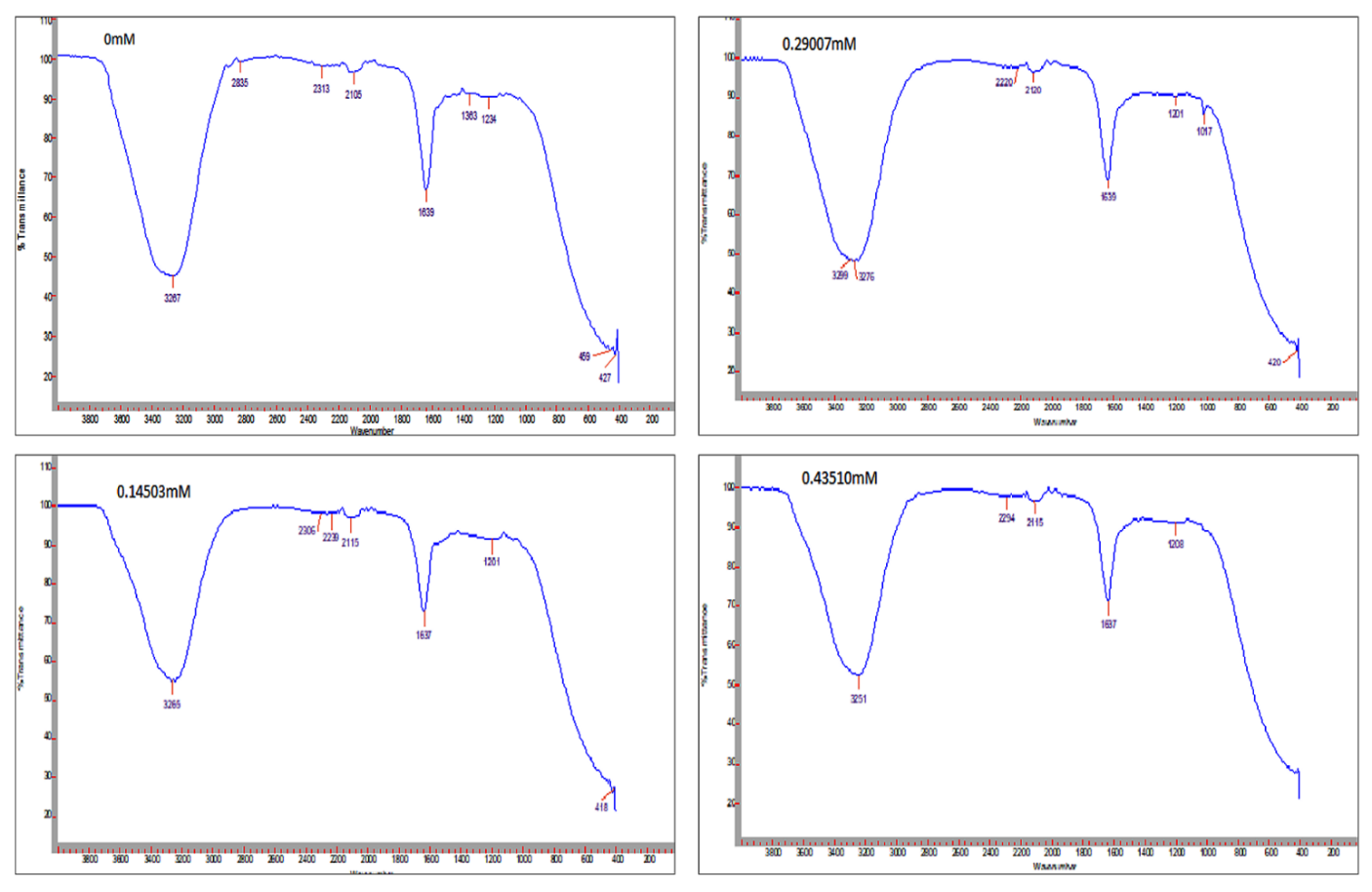 (B) 0.05wt. % of [C3mim][Br]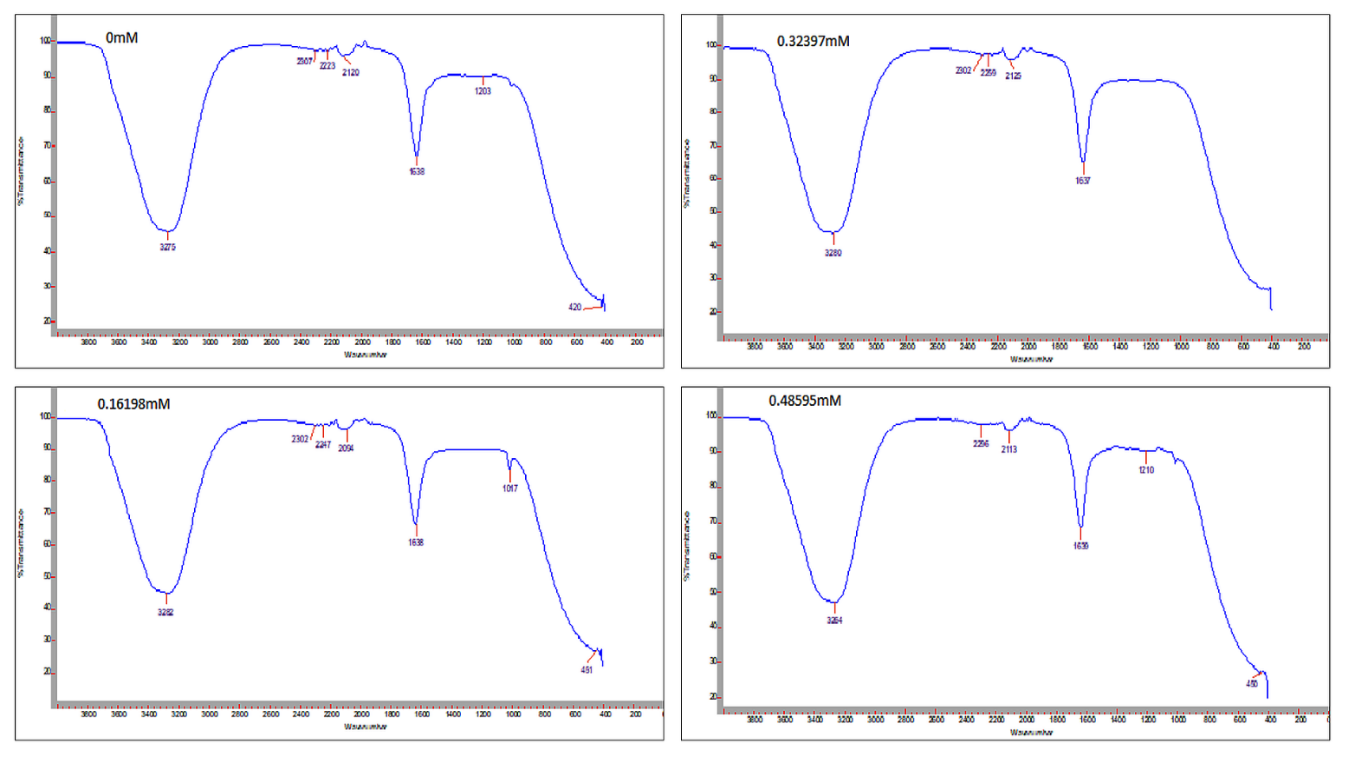 (C) 0.10wt. % of [C3mim][Br]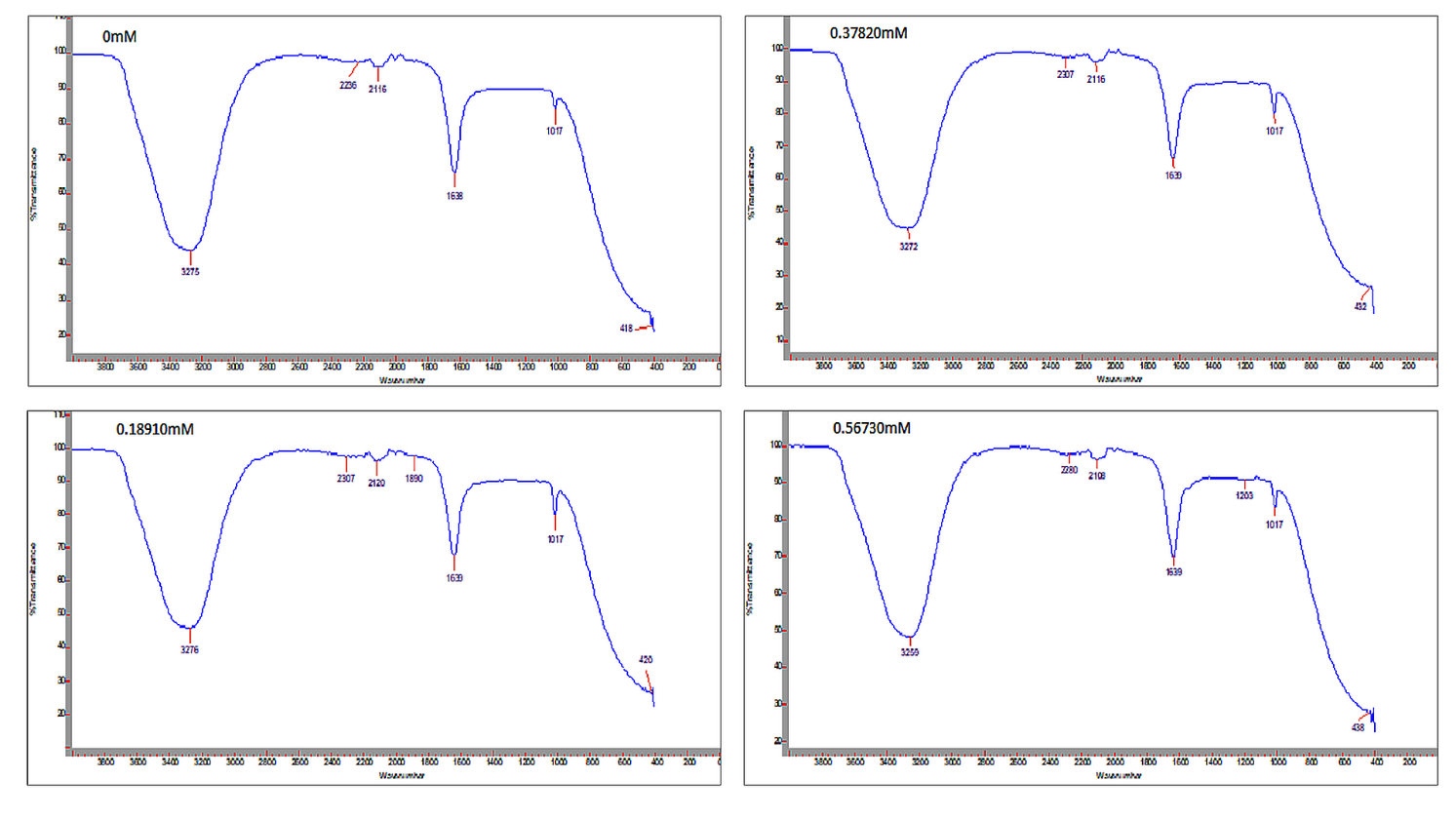 Figure S3 FT-IR spectra of SHS in (A) 0.02 wt. % (B) 0.05 wt. % (C) 0.10 wt. % of [C3mim][Br] in the absence of SHS and in the presence of SHS at concentration below CMC, at CMC and above CMC.(A) 0.02wt. % of [C4mim][Br]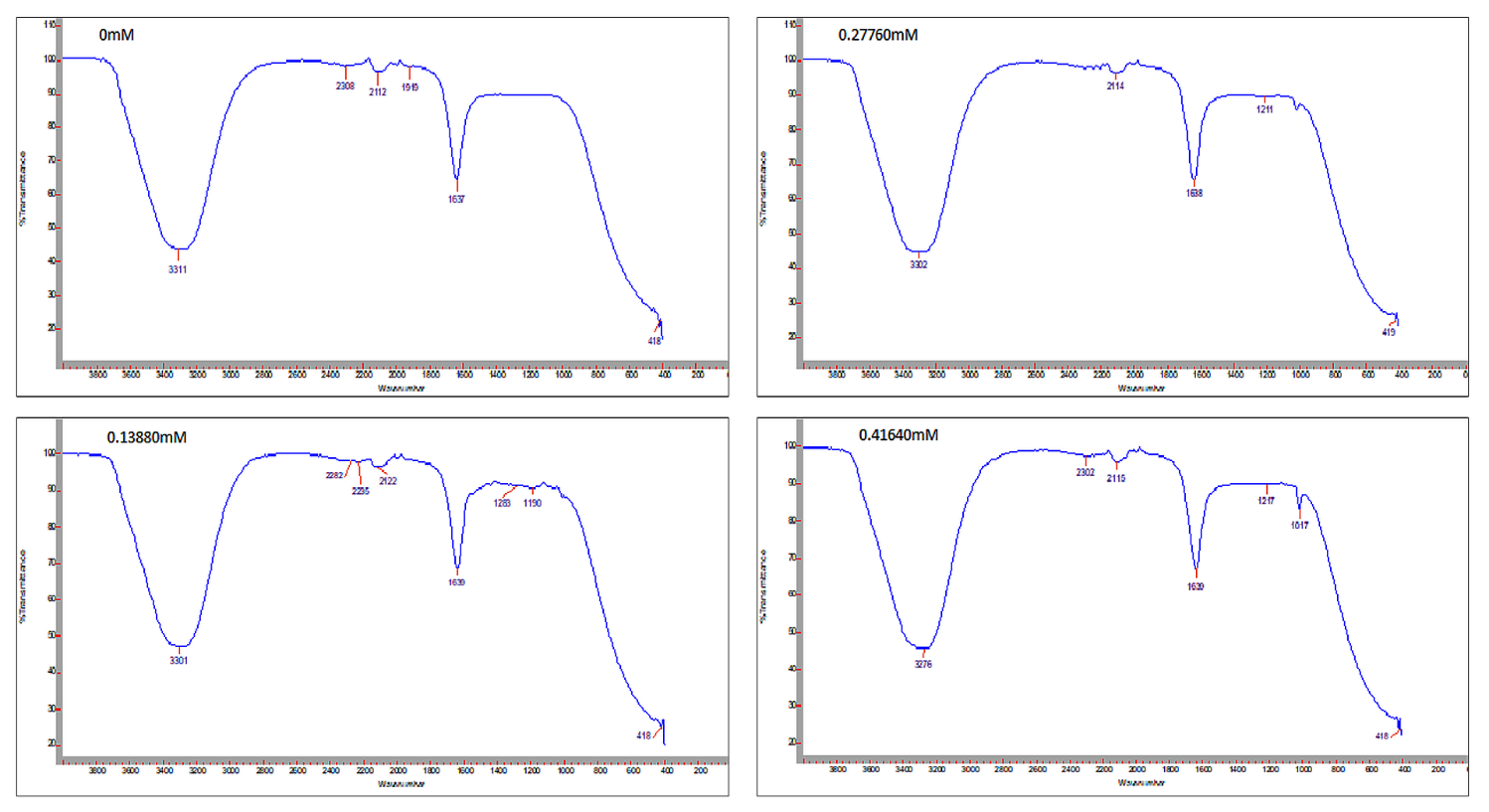 (B) 0.05wt. % of [C4mim][Br]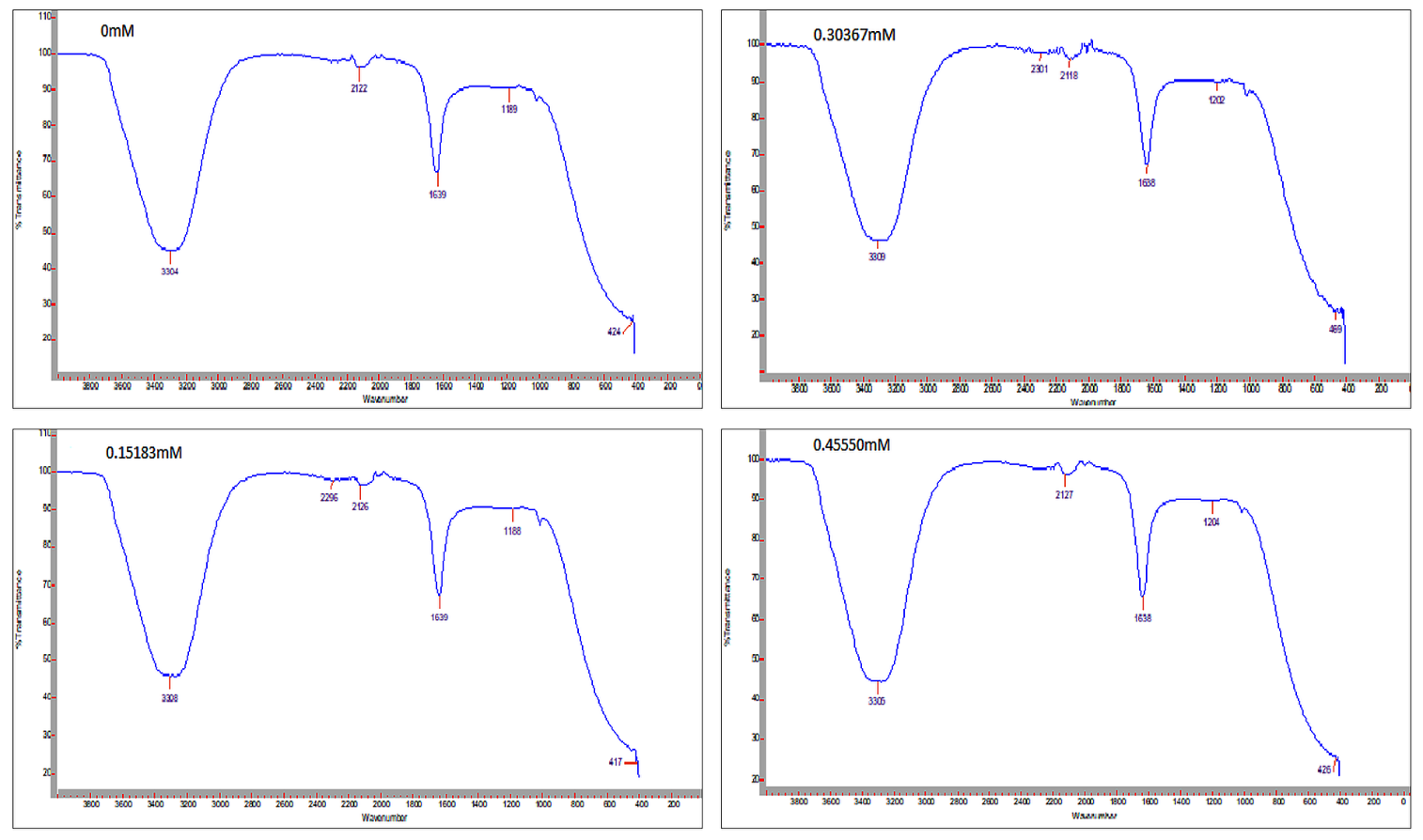 (C) 0.10wt. % of [C4mim][Br]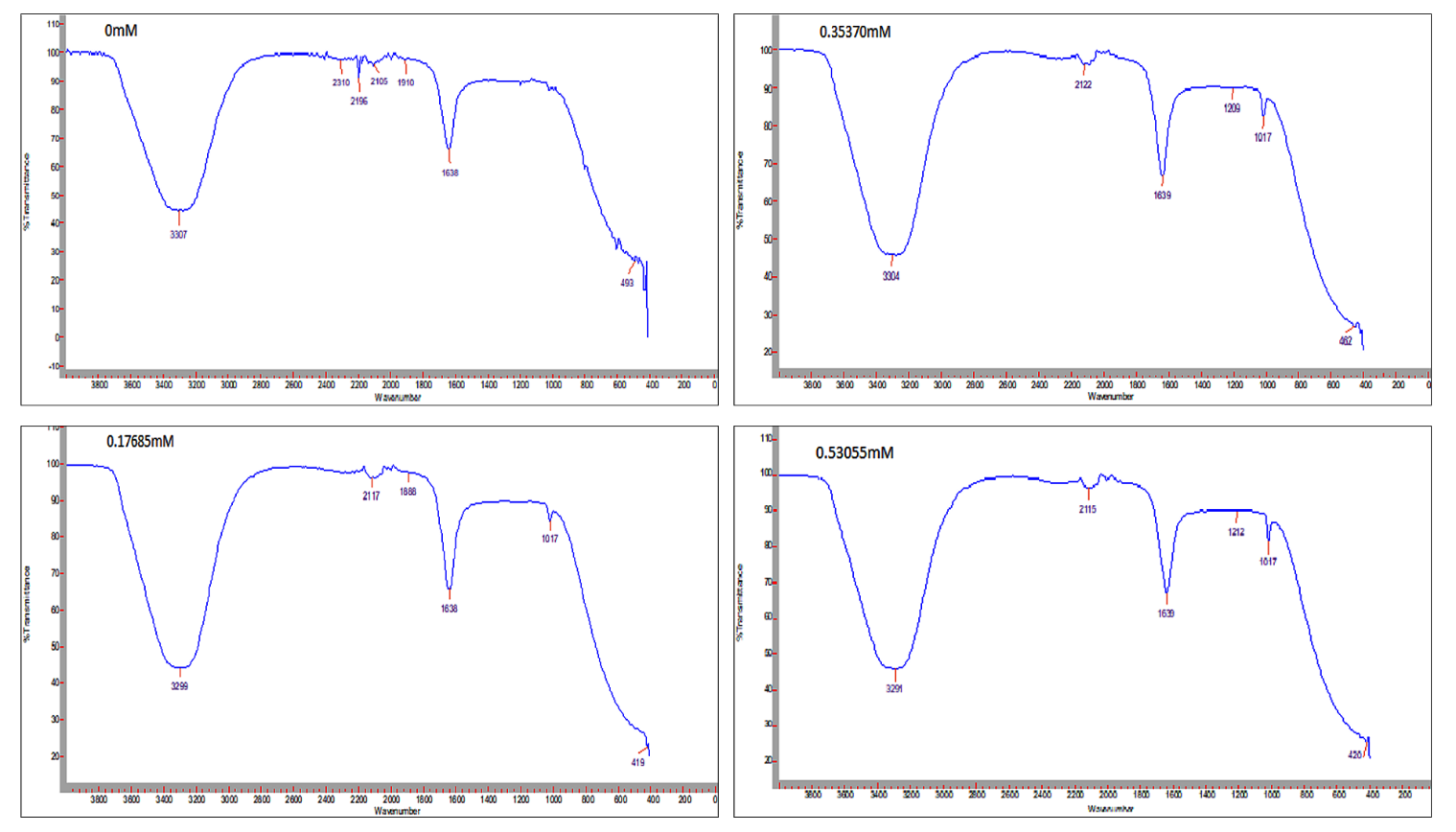 Figure S4 FT-IR spectra of SHS in (A) 0.02 wt. % (B) 0.05 wt. % (C) 0.10 wt. % of [C4mim][Br] in the absence of SHS and in the presence of SHS at concentration below CMC, at CMC and above CMC.Concentration(mM)κ (µS cm-1)κ (µS cm-1)κ (µS cm-1)κ (µS cm-1)κ (µS cm-1)κ (µS cm-1)κ (µS cm-1)κ (µS cm-1)κ (µS cm-1)κ (µS cm-1)κ (µS cm-1)κ (µS cm-1)Concentration(mM)WaterWaterWater0.02 wt.% [C3mim] [Br]0.02 wt.% [C3mim] [Br]0.02 wt.% [C3mim] [Br]0.05 wt.% [C3mim] [Br]0.05 wt.% [C3mim] [Br]0.05 wt.% [C3mim] [Br]0.10 wt.% [C3mim] [Br]0.10 wt.% [C3mim] [Br]0.10 wt.% [C3mim] [Br]Concentration(mM)Temperature (K)Temperature (K)Temperature (K)Temperature (K)Temperature (K)Temperature (K)Temperature (K)Temperature (K)Temperature (K)Temperature (K)Temperature (K)Temperature (K)Concentration(mM)298.15303.15308.15298.15303.15308.15298.15303.15308.15298.15303.15308.150.007465.647.889.15213.8219.5225.7355.9365.8374.3542.1594.0645.20.011415.728.399.32214.4219.7225.9356.3366.2374.7542.3594.2645.40.016325.878.519.77214.8220.3226.4356.7366.5375.0542.5594.4645.60.022176.089.2310.41215.2220.4226.5357.1366.8375.3542.8594.7645.90.028936.589.3810.77215.4220.5226.7357.3367.4375.9543.2594.8646.00.036597.0710.0411.35215.6220.9226.8357.5367.8376.3543.4595.0646.40.045107.3410.5811.89216.5221.6227.7358.4367.7376.2543.7595.3646.70.054458.4411.2712.66216.9222.3228.2358.8368.3376.8544.0595.6646.90.072798.7511.9513.33217.6222.5228.6359.5368.8377.8544.3595.9647.90.099449.9814.2215.77218.5224.1230.2360.4370.1379.1544.9596.7648.70.1334612.6316.1917.89219.5225.5231.4361.4371.7380.7545.6597.8649.80.1737414.1917.9821.16221.5227.9233.9362.5373.4382.4546.5598.9650.90.2190416.9721.1724.42222.9230.4236.3363.7375.4384.4547.6600.5652.50.2681419.0323.4727.78225.3232.1238.1365.2377.7386.7548.6601.8653.80.3198320.9125.8229.77226.8235.2241.3366.7380.4389.1549.7603.4655.20.3730322.1328.1132.17227.8236.9242.9367.7382.4391.4550.9604.7656.70.4267823.8529.9134.92229.5238.4244.5368.9383.7392.9551.5605.9657.90.4984426.2732.1936.98231.1239.9245.9370.0385.7394.7552.4607.1659.40.5803229.3534.9540.92233.2242.7248.6371.6387.8396.9553.5608.7660.90.6655931.7238.6944.97235.5244.9250.8373.5390.0399.3554.6610.0662.50.7491234.5341.8349.06237.4248.0254.1375.3392.1401.9555.8611.6664.20.8375537.6145.9653.19238.9250.1256.2376.8394.3404.2556.9612.8665.6Concentration(mM)κ (µS cm-1)κ (µS cm-1)κ (µS cm-1)κ (µS cm-1)κ (µS cm-1)κ (µS cm-1)κ (µS cm-1)κ (µS cm-1)κ (µS cm-1)Concentration(mM)0.02 wt.% [C4mim] [Br]0.02 wt.% [C4mim] [Br]0.02 wt.% [C4mim] [Br]0.05 wt.% [C4mim] [Br]0.05 wt.% [C4mim] [Br]0.05 wt.% [C4mim] [Br]0.10 wt.% [C4mim] [Br]0.10 wt.% [C4mim] [Br]0.10 wt.% [C4mim] [Br]Concentration(mM)Temperature (K)Temperature (K)Temperature (K)Temperature (K)Temperature (K)Temperature (K)Temperature (K)Temperature (K)Temperature (K)Concentration(mM)298.15303.15308.15298.15303.15308.15298.15303.15308.150.00746208.7211.9215.4299.5317.2336.2485.2535.0579.30.01141208.9212.2215.7299.9317.5336.4485.4535.1579.50.01632209.2212.4216.6300.1317.9336.9485.7535.3579.70.02217209.5212.6217.1300.5318.4337.5485.9535.8579.80.02893210.1212.8218.0300.7318.6337.7486.0536.1580.10.03659210.5213.1218.1301.0318.9338.2486.4536.4580.40.04510210.8213.4219.0301.1319.3339.0486.6536.9580.70.05445211.2213.7219.5301.5319.7339.6487.1537.2581.00.07279211.9214.8220.1302.3320.4340.4487.5537.9581.40.09944212.7215.7221.2303.5321.4341.5488.1538.9581.90.13346213.7217.2222.9304.6323.2343.0489.0540.3582.90.17374215.1218.8225.4306.2324.9345.1490.4541.6583.80.21904216.7220.9227.5307.5326.9347.3491.7543.5584.80.26814218.6222.7230.0309.0329.3349.5493.1545.2586.20.31983219.9224.4232.8310.5331.9351.9494.5547.2587.40.37303221.1225.7235.1311.5333.2354.3495.7549.4588.80.42678222.2227.2237.2312.7334.7355.8496.6550.8589.90.49844223.7229.1239.2314.2336.8357.6497.7552.4591.00.58032225.7231.1242.2315.9338.8360.1499.1554.5592.20.66559227.4233.1244.6317.8341.0362.7500.6556.2593.50.74912229.3235.3247.5319.5343.5365.3502.1558.3594.80.83755231.4237.6250.6321.6345.8368.1503.5560.2596.2[C3mim][Br] / SHS[C3mim][Br] / SHS[C3mim][Br] / SHSSHS / H2O0.02wt. % of IL0.05wt. % of IL0.10wt. % of ILConc.(mM)II / IIIIII / IIIIII / IIIIII / IIII0.0451021.329931.292381.229121.140590.0544491.328261.292111.229001.140230.0727881.325791.289541.227921.140440.099441.322091.285951.229861.139580.1334651.319611.280991.228701.138690.173741.300541.274131.219661.136480.2190441.201571.260391.206001.134860.2681361.124691.212261.181601.129370.3198271.112511.156171.155181.121170.3730281.108071.116551.125431.107630.4267831.101271.111951.099391.091740.4984421.091771.105961.073411.074890.5803191.091471.102301.072031.067610.665585-1.096501.071011.066480.749124-1.093981.069961.06541[C4mim][Br]./ SHS[C4mim][Br]./ SHS[C4mim][Br]./ SHS0.02wt. % of IL0.05wt. % of IL0.10wt. % of ILConc.(mM)II / IIIIII / IIIIII / IIII0.0451021.090471.045181.040980.0544491.089941.044911.040940.0727881.089421.044691.040240.099441.088671.044201.039980.1334651.086401.043261.038710.173741.081911.041971.036120.2190441.075541.038491.032940.2681361.068441.029341.027270.3198271.055241.019711.019470.3730281.043421.010031.007960.4267831.040931.003100.997400.4984421.038991.001970.985710.5803191.039671.001200.984510.6655851.039710.999750.982360.7491241.038900.999690.98166Absorbance of SHSAbsorbance of SHSAbsorbance of SHSAbsorbance of SHSConc.(mM) of SHSWater[C3mim][Br][C3mim][Br][C3mim][Br]Conc.(mM) of SHSWater0.02wt. % of IL0.05wt. % of IL0.10wt. % of IL00.0231.5303.0283.293a0.0544490.0432.0103.0583.321b0.099440.0882.1963.0853.351c0.173740.1512.5863.1253.398d0.2190440.1952.9613.1483.423e0.2681360.2163.4013.1713.456f0.3198270.2383.5393.2133.477g0.3730280.2803.5753.2293.512h0.4984420.3463.6643.2703.531i0.5803190.4083.7403.2993.534j0.6655850.4513.7543.3333.546Absorbance of SHSAbsorbance of SHSAbsorbance of SHSAbsorbance of SHSConc.(mM)of SHS[C4mim][Br][C4mim][Br][C4mim][Br]Conc.(mM)of SHS0.02wt. % of IL0.05wt. % of IL0.10wt. % of IL02.9982.9553.127A0.099442.9982.9763.144B0.2190442.9993.0003.171C0.2681362.9993.0103.179D0.3198273.0033.0223.192E0.4267833.0153.0323.229F0.5803193.0333.0503.290G0.6655853.0433.0603.332